GWENT FEDERATION OF YOUNG FARMER’S CLUBS 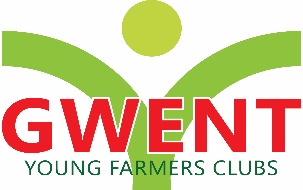 Minutes of the Competitions Committee Meeting held on Monday 6th January 2020 at 8pm in the Committee Room, YFC Office, Coleg Gwent.CHAIRMAN:	  SECRETARY: Abergavenny:	Bedwas:Crucorney:Raglan:Usk:Wentwood:Co-opted:Apologies:George LewisAlyssia ThomasEleri Williams, cerys williams, jack bodilyjoey Watkins, caroline perkins, katie Matthews, ellie williamsThomas curr, Elizabeth Berry. Thomas berry, Laura bowyer, Chester williams, tim williamsAlastair morgan, ali williams, nerys lewis, tom waters Abbie Williams, Alun MorganMolly williams, Jemma Rodgers, Dan Edwards, Abbie Williams01/CO/20Apologies							In the book02/CO/20MinutesSigned as true and correct from last meeting 114/CO/19 -  126/CO/1903/CO/20Matters ArisingNone04/CO/2005/CO/2006/CO/2007/CO/2008/CO/2009/CO/2010/CO/2011/CO/2090/CO/19Correspondence Still looking for a choir for the 12th December to go to the CD recording in Wales – we would like to have a representation up there please ask around your clubs.                                    The recording dates are:10th January, Galeri Caernarfon - SOLOISTS12th January, Bont Pavilion, Pontrhydfendigaid – CHOIRCOUNCIL AND SUB COMMITTEESPlease note the next meeting of Wales YFC council and sub committees will take place on Saturday 18th January, 2020 at the Royal Welsh Showground in Llanelwedd.An extraordinary general meeting will follow council to approve the appointment of auditors for the federation. Details will be sent to all representatives on Friday of this week.RURAL AFFAIRS CONFERENCEPlease note that the Rural Affairs conference will be taking place on Saturday 11th January atIBERS, Gogerddan starting at 10.00am.The conference is open to all members and friends of the organisation.Building GroupA building group meeting took place last night at the YFC centre, with an update to beprovided to council in January.The new Wales YFC website has been launched. Please visit the site at www.cffi.cymru or www.yfc.walesBudgeting meeting A meeting of the Wales YFC officer group will take place on Sunday 5th January at 4.00pm to put together draft budgets for the 2020 / 2021 financial year. The meeting will take place at the YFC centre, LlanelweddReview Public speaking 6th DecemberShame there were only 3 teamsJunior – be nice if the judge went through each person for confidence or sent a follow emailSenior – would have rathered the team be selected rather than volunteersDrama trainingEveryone welcome – 11th January at the dolman theatre 10amDrama competitionIts been difficult to get a judge. Jemma has spoken with Nia and shes pointed her in the direction of people from GODA who are good judges and understands YFC. A Judge named David Price is available and agreed to judge, he is from Builth Wells. He charges £85 plus 40p per mile travel. Everyone happy with this? All GODA charge the same and he is one of the closest to use.If happy Jemma will sign a contract with him next weekGo ahead and book the judgeDarts 21st febSarah Gallagher runs itsNo cap on club7pm startf/m/mixed maybe junior if we have the numbersBills to be sanctionedWebsite Square space yearly hosting - £302.40Jemma wages –775.57Jemma HMRC – 16.56Eagle plant hire – toilet for stockjudging – 60Jemma has nearly completed the website she has done 122 hours overtime. This will be live as soon as the current domain name is transferred which should be the 8th January. We will let you know when it is available to use (after a day or 2 testing whilst live)Any other businessNavy hoodieSend a list of field day cups Fencing on the same day as field day3rd draw for time to shine enriesHappy for same food at field dayAs there was no further business the meeting closed 20:50pmSigned ……………………........................... Date …………………………